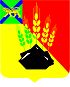 КОНТРОЛЬНО-СЧЕТНАЯ КОМИССИЯМИХАЙЛОВСКОГО МУНИЦИПАЛЬНОГО РАЙОНА РАСПОРЯЖЕНИЕ31.03.2022 г.                           с. Михайловка                                        № 21-ра О внесении изменений в распоряжение Контрольно-счетной комиссии Михайловского муниципального района от 29.12.2022 г № 86-ра «Об утверждении плана работы Контрольно-счетной комиссииМихайловского муниципального района»В соответствии со ст.12 Федеральным законом от 07.02.2011 № 6-ФЗ «Об общих принципах организации и деятельности контрольно-счетных органов субъектов Российской Федерации и муниципальных образований», ст.12 Положения о Контрольно-счетной комиссии Михайловского муниципального района, утвержденного решением Думы Михайловского муниципального района от 28.10.2021 № 135, обращением Главы Михайловского муниципального района-Главы администрации района от 22.03.2023 № 1430/А/17-6         1.Внести изменения в план работы Контрольно-счетной комиссии Михайловского муниципального района на 2023 год (Далее-План работы):                                 1.1. Пункты 2.3 Плана работы исключить.       1.2. Пункты  2.4., 2.5. считать пунктами  2.3., 2.4.  соответственно.2. Настоящее распоряжение вступает в силу с момента его подписания.        3. Контроль за выполнением настоящего распоряжения оставляю за собой.            Председатель                                                         Л.Г. Соловьянова